Rybnik, 14.12.2018 r.Łukasz KłosekRadny Miasta RybnikaRada Miasta Rybnikaul. B. Chrobrego 244-200 Rybnikkom. 509 900 116Szanowny Pan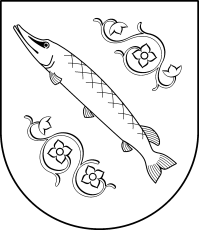 Piotr KuczeraPrezydent Miasta RybnikaInterpelacja w sprawie walki z niską emisją	Szanowny Panie Prezydencie,	75 milionów złotych – tyle w sumie przeznaczył Rybnik w latach 2015-2018 na działania poprawiające jakość powietrza. W kwocie tej zawierają się ekodotacje dla mieszkańców oraz działania inwestycyjne obejmujące głównie termomodernizacje                i zmiany źródeł ogrzewania budynków miejskich.	W związku z powyższym proszę o odpowiedź na poniższe pytania:1. Jakie konkretnie zadania zostały zrealizowane w ramach wspomnianych wyżej 75 mln zł w zakresie ograniczania niskiej emisji w Rybniku wraz z podaniem odpowiednich kwot (np. termomodernizacje – koszt 30 mln zł + wykaz szkół i budynków miasta, dotacje dla mieszkańców – koszt + liczba)?2. Zwracam się także z prośbą o uwzględnienie w planach budżetowych na najbliższe lata termomodernizacji Szkoły Podstawowej nr 16 oraz budynku boguszowickiej „Harcówki” przy ulicy św. Wawrzyńca, będącej w zasobie ZGM.Z poważaniem Łukasz Kłosek